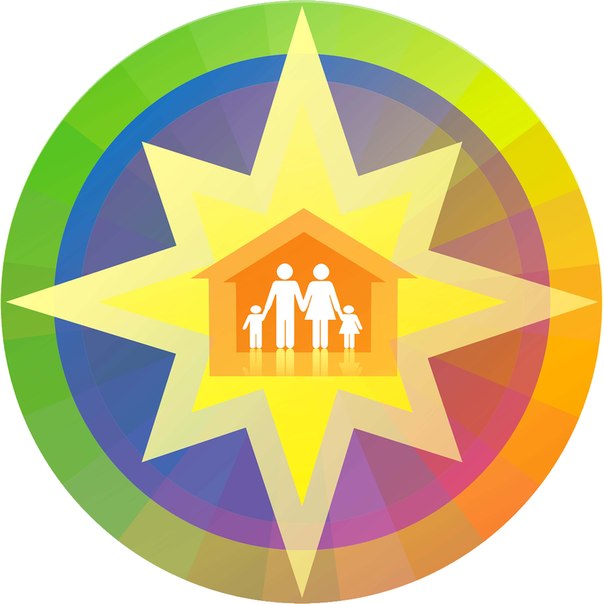 СОЦІАЛЬНО-ПЕДАГОГІЧНИЙ ПРОЕКТ «ЕМОЦІЇ – ЦЕ ЖИТТЯ» (СПРЯМОВАНИЙ НА РОЗВИТОК САМОРЕГУЛЯЦІЇ ЕМОЦІЙ ДІТЕЙ МОЛОДШОГО ШКІЛЬНОГО ВІКУ)ЗМІСТВСТУПАктуальність соціально-педагогічного проекту. Нова парадигма освіти, визначаючи перехід до особистісно-орієнтованої моделі, акцентує пріоритетність завдань своєчасної реалізації та розвитку особистісного потенціалу школяра, його здібностей до засвоєння знань. Гуманізація та індивідуалізація процесу навчання вимагає врахування індивідуальних особливостей кожної дитини, створення повноцінних умов для її особистісного розвитку, становлення як суб'єкта навчальної діяльності. Ця теза підтверджується таким документами: Національною доктриною розвитку освіти України у XXI столітті [5] та Законом України «Про освіту» [1], одним із пріоритетних завдань яких є вивчення регуляторних систем, регуляції і саморегуляції діяльності, поведінки особистості. Інтерес до проблеми саморегуляції емоцій зростає не тільки у суспільстві, а і в науковій літературі. Проблемі саморегуляції особистості присвячено значну кількість наукових праць психолого-педагогічної науки. Вивченням різних питань у галузі саморегуляції емоцій займались такі вчені, як: І. Шеррингтон, І. Сєченов, В. Калін, Л. Виготський, О. Конопкін, К. Абульханова-Славська, В. Мішель, М. Валуєва, І. Болзітова, Є. Дерябіна, Ю. Міславський та ін. Особливої актуальності проблема розвитку саморегуляції набуває на початку шкільного навчання у зв'язку із формуванням у дитини загальної здібності до навчання, формуванням позиції особистості по відношенню до предмету та процесу засвоєння. Слід підкреслити, що в молодшому шкільному віці в центр психічного розвитку дитини висувається формування довільності і організація діяльності. Дослідження підтверджують, що молодший шкільний вік є найбільш сензитивним для формування саморегуляції, а відсутність спеціально організованої роботи в освітньому процесі по їх формуванню призводить до відсутності самоорганізації, умінь контролювати власні емоції, долати труднощі в навчальній діяльності, що надалі несприятливо позначається на розвитку психіки дитини молодшого шкільного віку в цілому.Одним із ефективних варіантів розвитку саморегуляції емоцій дітей молодшого шкільного віку може стати соціально-педагогічний проект. Відповідно до цього припущення було розроблено соціально-педагогічний проект «Емоції – це життя». Соціально-педагогічний проект «Емоції – це життя» підготовлено відповідно до Положення про учнівсько-студентську проектну діяльність Хортицького навчально-реабілітаційного багатопрофільного центру № 3 від 21. 03. 2007 р. [3] та методичних рекомендацій для учнів Хортицького навчально-реабілітаційного багатопрофільного центру «Як виконати соціальний проект?» [2].Згідно із цілями дослідницької роботи та зазначеними документами було визначено мету, завдання, тип, тривалість, етапи, план реалізації соціально-педагогічного проекту «Емоції – це життя».Метою соціально-педагогічного проекту «Емоції – це життя» є розвиток саморегуляції емоцій дітей молодшого шкільного віку шляхом активної соціальної дії; надання молодшими школярами дітям старшого шкільного віку інформації про людські емоції у формі казки.Завдання соціально-педагогічного проекту об'єднані у 3 групи: освітні, розвиваючі та виховні.До освітніх належать: Закріпити знання про почуття, настрої та емоції. Активізувати інтерес до почуттів і переживань оточуючих. Сприяти прийняттю будь-якого емоційного переживання. До розвиваючих належать: Розвивати уміння розуміти емоційний стан інших людей.Розвивати емпатію (вміння співчувати і співпереживати).Розвивати навички саморегуляції і самоконтролю.До виховних належать: Виховувати толерантне ставлення до недоліків інших.Виховувати вміння надавати допомогу іншим у важкій ситуації.Виховувати вміння ввічливо спілкуватися з оточуючими.Тип соціально-педагогічного проекту: колективний, короткотривалий.Тривалість соціально-педагогічного проекту: 3 тижні.Учасники соціально-педагогічного проекту: діти молодшого шкільного віку, діти старшого дошкільного віку, педагоги.Етапи. Для реалізації мети соціально-педагогічного проекту було визначено ІV етапи: підготовчий, пошуковий, основний та заключний. Підготовчий етап соціально-педагогічного проекту складається із одного заняття, пошуковий із одного заняття, основний із шістьох занять, заключний із одного заняття. Розглянемо детально реалізацію кожного із етапів соціально-педагогічного проекту (табл. 1.).І етап – підготовчий. Цей етап передбачає послідовну реалізацію наступних процедур:1.	Ознайомлення дітей молодшого шкільного віку із метою та завданнями соціально-педагогічного проекту.2.	Формування та обговорення проблеми та доведення її важливості дітям молодшого шкільного віку за допомогою бесіди.3.	Мотивація дітей молодшого шкільного віку до реалізації соціально-педагогічного проекту. Надання дітям молодшого шкільного віку базових знань про людські емоції та показ комп’ютерної презентації на цю тему.ІІ етап – пошуковий. Цей етап передбачає реалізацію наступної процедури: розробка сценарію казки «Пригоди Несміяни у світі Емоцій» (додаток А).ІІІ етап – основний. Цей етап передбачає послідовну реалізацію наступних процедур:1.	Розподіл ролей казки «Пригоди Несміяни у світі Емоцій» та проведення репетицій.2.	Розробка інвентарю для казки.ІV етап – заключний. Цей етап передбачає реалізацію наступної процедури: презентація отриманих результатів у формі показу казки для дітей старшого дошкільного віку.Відповідно до зазначених етапів було проведено 9 занять. План реалізації соціально-педагогічного проекту «Емоції – це життя» подано у таблиці 1.Таблиця 1.План реалізації соціально-педагогічного проекту «Емоції – це життя»Опис проекту.Соціально-педагогічний проект «Емоції – це життя» був упроваджений на базі санаторної школи-інтернату комунального закладу «Хортицька національна навчально-реабілітаційна академія» Запорізької обласної ради (м. Запоріжжя). У процесі реалізації соціально-педагогічного проекту взяли участь діти молодшого шкільного віку: 10 учнів другого класу (експериментальна група), 10 учнів третього класу (контрольна група).Згідно із планом занять щодо реалізації соціально-педагогічного проекту, на першому етапі було сплановано діяльність щодо надання дітям молодшого шкільного віку базових знань про емоції людини та прийоми саморегуляції своєї поведінки. На другому етапі здійснено пошукову роботу та розробку сценарію казки «Пригоди Несміяни у світі Емоцій».На третьому етапі було організовано репетиції казки для дітей старшого дошкільного віку. Метою третього етапу є надання приємних та позитивних емоцій з боку дітей молодшого шкільного віку, накопичення досвіду у творчій діяльності саме дітям молодшого шкільного віку засобом соціального проекту.На четвертому етапі було організовано презентацію молодшими школярами казки «Пригоди Несміяни у світі Емоцій» для дітей старшого дошкільного віку. По закінченню реалізації казки було проведено рефлексію та підсумки соціально-педагогічного проекту.Результати реалізації соціально-педагогічного проекту.Таким чином, діти молодшого шкільного віку проявили відповідальність та творчість під час реалізації соціально-педагогічного проекту, що підтверджує їхню унікальність та креативність до будь-якої діяльності, яка має певний результат. Діти молодшого шкільного віку у процесі активної участі у підготовці презентації казки проявляли повсякденні емоції та мали досвід у їх саморегуляції. Діти старшого дошкільного віку мали змогу побачити презентацію роботи молодших школярів та отримати позитивні емоції, здобути інформацію щодо прояву емоційної сфери людини. Продуктом (результатом) соціально-педагогічного проекту стала казка «Пригоди Несміяни у світі Емоцій». Проект отримав позитивні відгуки від дітей, педагогічного колективу та адміністрації закладу. МЕТОДИ І ТЕХНОЛОГІЇ СОЦІАЛЬНО-ПЕДАГОГІЧНОГО ПРОЕКТУДля розв’язання визначеної мети та завдань соціально-педагогічного проекту використовувалися такі методи:теоретичні: аналіз соціально-педагогічної літератури, систематизація, узагальнення, порівняння результатів дослідження;емпіричні: тестування, проектування, констатувальний експеримент, формувальний експеримент.Технологія соціально-педагогічного проекту «Емоції – це життя» включає чотири етапи: підготовчий, пошуковий, основний та заключний. Процес реалізації соціально-педагогічного проекту є циклічним та передбачає послідовну реалізацію вищезазначених етапів. Кожний етап має власний зміст педагогічної діяльності та відповідає плану реалізації соціально-педагогічного проекту (табл. 1).СПИСОК ВИКОРИСТАНИХ ДЖЕРЕЛЗакон України «Про освіту» від 23. 05. 1991 р. № 1060-XII : станом на 01. 01. 2015 р. [Електронний ресурс] // Верховна Рада України. – 2015. – Режим доступу до ресурсу : http://zakon4.rada.gov.ua/laws/show/1060-12.Методичні рекомендації для вихованців «Як виконати соціальний проект?» розроблені лабораторією реабілітаційної педагогіки Хортицького навчально-реабілітаційного багатопрофільного центру на основі «Методичних рекомендацій учасникам суспільної акції школярів України «Громадянин». – К. : «Доба». – 36 с.Положення про учнівсько-студентську проектну діяльність № 3 від 21. 03. 2007р. // Звіт Хортицького навчально-реабілітаційного багатопрофільного центру щодо реалізації дослідно-експериментального етапу експериментальної діяльності закладу за проблемою «Проектування та практичне забезпечення компетентнісно спрямованого інноваційного розвитку Хортицького навчально-реабілітаційного багатопрофільного центру за 2006-2007 н. р.» – Запоріжжя : Хортицький навчально-реабілітаційний багатопрофільний центр, 2007. – (Лабораторія реабілітаційної педагогіки). – С. 38.У Країні Емоцій. // ДЖМІЛЬ. – 2016. – № 2. – С. 27-31.Указ Президента України «Про Національну доктрину розвитку освіти» від 17. 04. 2002 №  347 / 2002 [Електронний ресурс] // Верховна Рада України. – 2002. – Режим доступу до ресурсу : http://zakon2.rada.gov.ua/laws/show/347/2002.Додаток АСценарій казки «Пригоди Несміяни у світі Емоцій» [4].Звучить музика С. Шаїнського, слова М. Пляцковського «Посмішка», до зали входять діти, сідають на стільчики.Ведучий (у ролі ведучого психолог) вітає дітей: Добрий день дорогі діти. Подивіться, як сьогодні гарно в залі. Як ви думаєте, чому? (відповіді дітей). Ви любите пригоди? (відповіді дітей). Прислухайтеся, я чую чиїсь кроки, а ви чуєте? До зали входить Цар: Добридень, люди добрі! Красні дівиці так ласкаві молодці! Ох, і горенько у мене сталося. Царівна Несміяна, дочка моя улюблена день і ніч ридає, сльози гіркі ллє, мені, Царю батюшці, спокою не дає.Із плачем заходить царівна Несміяна з відрами: А-а-а! У-у-у! Батюшка – а-а-а! (голосить).Цар: Та тут, я тут! Ох, ти, бідолашна! Що на цей раз із тобою трапилося?Несміяна: Мамки-няньки розбіглися, мене одну – у-у-у, залишили – и-и-и! А я вже два відерця сліз наплакала, ось дивись – правим оком більше, ніж лівим! Цар: заглядає у відра: А по-моєму – лівим більше, ніж правим! Зав'язується суперечка.Несміяна: Ні! Правим більше, ніж лівим!Цар: Ні, лівим більше!Несміяна: А-а! У-У! Ні, правим! Ні, правим!Цар: витирає їй сльози: Добре, добре! Тільки не ридай! Горе ти моє.Несміяна: Ні, буду плакати, буду! А-а! У-У!Цар: Ой, малята! Може, ви допоможете Несміяну розвеселити, потішити! Зовсім від сліз її життя в моєму царстві не стало! Навіть заміж таку реву ніхто не бере! Ведучий: Хлопці, допоможемо Царівну Несміяну заспокоїти та розвеселити? (відповіді дітей). Добре, а я знаю, хто нам буде допомагати – Фея. Але щоб вона з'явилася, я пропоную всім закрити очі і не підглядати.Звучить музика П. І. Чайковського «Вальс квітів» (ведучий одягає капелюх з довгою вуаллю, перетворюється на Фею, дзвенить дзвіночком): відкривайте очі.Фея: У світі Емоцій є різні особи,Щасливі, сумні, добрі, злі.У світі Емоцій немає турботи,Живуть всі емоції поруч і разом. А я в цьому світі Емоцій – Фея.З великою повагою стежу я за ними,Як уживаються в цій країніЗлість і печаль, радість, образа,Змінюючи один одного, коли це треба.Фея: Знаю, знаю, чула, що у вас сталося. Пропоную всім разом вирушити у світ Емоцій. Згодні!? (відповіді дітей).Несміяна: А-а-а не хочу, плаче (махає руками).Фея: Несміяна, а ми вже тут, у світі Емоцій. Подивися навколо, як тут цікаво, багато різних осіб.Несміяна: У-у-у (плаче)! Всі однакові.Фея: Діти, а ви теж так вважаєте? (відповіді дітей).Гра «Поміняйтеся місцями ті, хто …» Фея пропонує дітям помінятися місцями тим, хто сумував, дивувався, хотів дізнатися про нове, плакав, сварився, опирався, вередував, боявся, радів.Ось бачиш, Несміяно, які ми всі різні.(Вірші А.Д. Вільшанської. Світ людини)Фея: Настрій у нас буває різним – І прекрасним може бути і потворним.Ми, то плачемо, то регочемо, веселимося,Ми хвилюємося, сумуємо, часом соромимося.Ми дуже раді подарункам в день народження,Засмучуємося в хвилини невезіння.Поділитися ми своєю посмішкою можемоІ поглянути на одного іноді суворіше.Особи можуть нам багато розповісти:Придивися і навчися читати емоції. Дитина читає вірш:Що за день, ну просто чудо!Промінчики сонця всюди, Дитина в радісному хвилюванні,Адже сьогодні день народження!Потрібно їй гостей прийняти,Ігри з ними пограти,Всіх хлопців розвеселити!Фея: Несміяно, про яке почуття нам розповіла (ім'я дитини).Несміяна: А-а-а, не знаю.Фея: А ви, діти, здогадалися? Як можна назвати почуття, яке відчуває Рита? (радість). Чому вона радісна? Що викликало у неї почуття радості? Знайдіть у тематичному словнику малюнок і розкажіть Несміяні, за якими ознаками можна зрозуміти, що людина радіє? (у нього очі «сміються», рот у широкій посмішці, очі блищать і тощо). Як ми називаємо людину, яка має радість? Яка вона? (весела, радісна, щаслива, захоплена). Молодці діти.Фея: Запам'ятовуй, Несміяно, приказку: «Коли людина радіє – настрій у неї веселіше». Фея запрошує наступну дитину, вона читає вірш:За віконцем сонце світить,У дворі гуляють діти.Оля кашляє з ранку,Вдома сидить вона.Сумно Оленці одній,Що ж робити їй з тугою?Несміяна: У-у-у, тут легко здогадатися, туга-а-а-а!Фея: Діти, здивуємо Несміяну і назвемо це почуття по-іншому (печаль, нудьга). За якими ознаками можна зрозуміти, що людина сумує? Розглядання картинки з тематичного словника (у нього нахилена голова вперед, сумовитий погляд, брови і куточки рота опущені і так далі). Які почуття ви відчуваєте до людини, коли вона сумує? (співчуття, жалість, смуток). Які слова треба говорити, щоб людина перестала сумувати? Молодці.Фея: Несміяно, люди говорять: «Коли людина сумує – настрій у неї сумний». Несміяна: Так, легко вам говорити, а мені завжди сумно і плакати хочеться.Фея: Це тому, що ти зовсім не знаєш світу Емоцій. Вірші читає третя дитинаЯ боюся всього на світі:За вікном бушує вітер,Тінь жахлива від комода,І за дверима ходить хтось,Страшно каркає ворона.Речі ніби оживають,Знов і знов мене лякають,Але вмикає мама світло – Страх кудись відразу зникне!Несміяна: А-а-а, батюшка царю, мене діти лякають, мені страшно (плаче). Цар: Дітки, допомоги від вас ніякої. Налякали Несміянушку, замість того щоб розвеселити (царівна продовжує голосно плакати). Зараз, зараз, донечко що-небудь придумаю. Звучить весела російська народна пісня «Ах ви сени», до залу заходить Омелько з балалайкою. Омелько: Що за шум, що за рев? Чи не стадо тут корів?Царь: Ні, тут не корівонька, є у нас Несміяна-ревушка! Омелько, ти хороший, та пригожий, та веселий, розвесели мою дочку Несміяну, я тобі її за дружину віддам! Омелько: Навіщо вона мені? Що я з її слізьми робити буду, огірки чи що солити? Цар: Розвесели, Омелечку, півцарства на додачу віддам!Омелько: О-О! Півцарства, кажеш! Що, діти, розвеселимо Несміяну? Фея: Як же діти повинні Несміяну розвеселити, коли вона слухати нічого не хоче. Перш, ніж веселити, треба заспокоїти її. Діти, що можна зробити, щоб її заспокоїти (відповіді дітей)?. Молодці. Пропоную вам зробити релаксаційну гімнастику «Спокійні квітки» (текст Н.Ю. Куражевой. Цветик-семицветик.). Несміяно, повторюй за нами всі рухи.Фея: Наші яскраво-червоні квіти(Долоні з'єднати човником перед собою - «молитовна» поза)Розпускають пелюстки,(По черзі, починаючи з великого, розвести пальці в сторони. Зап'ястя залишити сполученими).Вітерець ледь дихає,(Подути на руки - «квітки»)Пелюстки колише.(Рухати пальцями вперед-назад)Наші яскраво-червоні квітиЗакривають пелюстки,(По черзі скласти пальці, склавши долоні човником - «молитовна» поза)Головою хитають,(Покачати долонями вправо-вліво)Тихо засинають.(Покласти голову на складені долоні).Фея: Як себе почуваєш, Несміяно?Несміяна: Щось мені так спокійно стало, та веселощів немає. Цар (заспокоює): Нічого, нічого, доню, недалеко і до веселощів. Он наречений, який гожий. Омелечку, а ти пограй із малими хлопцями та з Несміянушкою. Отже, і розвеселимо Несміяну. Омелько: А ну, діти, вставайте, будемо Несміяну веселити.Гра «Царівна Несміяна». У центр залу ставлять «трон», саджають Несміяну.Завдання дітей розсмішити сумну царівну, використовуючи різні способи спілкування: міміка, мова, рухи та інші засоби. Виграє той, хто домігся посмішки царівни.Цар: Хоч царівна і втомилася –Посміхатися частіше стала,Перестала голоситиІ нарікати на труднощі.Несміяна: Та не знаю, що й сказати, ще хочу пограти.Фея: От і добре, ми з дітками знаємо ще багато ігор. Пограємо в гру «Понарошку». Фея просить дітей ходити по залі перед царівною так, як ніби вони:- дуже-дуже втомилися;- дуже-дуже веселі;- несуть важкий чемодан;- спізнюються в дитячий сад;- пішов сильний град;- перебувають у стані невагомості і так далі.Несміяна: Ой, ой і я хочу спробувати! (виконує пантоміму разом із дітьми).Несміяна: Плакати зовсім не хочеться, а давайте ще пограємо.Фея: Молодці, діти, підбадьорили Несміяну. Пограємо у гру «Чарівний стілець».Всі стають у коло, в центрі кола «трон». Учасники йдуть по колу і говорять: «Хто сьогодні всіх сміливіше, всіх красивіше і розумніше? З'явися, покажися, на «чарівний стілець» (трон) сідай!» один хтось із дітей займає місце на стільці (троні). Кожен говорить про нього щось хороше. (Важливо, щоб на стільці посиділо, як можна більша кількість дітей). Фея: Весело, Несміяно?Несміяна: Так, порадували, а скільки гарних слів я почула?!Фея: Несміяно, запитаємо у дітей, як вони себе почувають? Проводиться гра «На що схожий мій настрій?».Діти сидять на стільцях. У Феї в руках квітка. Передаючи квітку першій дитині, задає питання: «На що схожий твій настрій?». Варіанти запитань: «Якого кольору твій настрій?», «На яку тварину він схожий?», «На яку рослину?», «На яку іграшку?».У грі беруть участь всі: діти, Несміяна, Цар, Омелько.Омелько: Як відчуваєш себе Несміянушко?Несміяна: Не зрозумію, що зі мною відбувається, чудеса якісь. Плакати зовсім не хочеться.Фея: Несміяно, ти сьогодні від діток дізналася багато про різні почуття, настрої та емоції, а тепер послухай і відгадай загадки. А ви, діти, допомагайте Несміяні відгадувати. Коли ми жартуємо, веселимосяІ просто радісно граємося,То звуки ці видаємоЯким їх словом назвемо (сміх).Образа, гнів, роздратування,А крик наче як у льва.І немає ніякого сумніву, Напав на людину ... (гнів.)Поганий порадник, кажуть.Паралізує, якщо крах.І негативний зарядВ собі несе тремтячий ... (страх).Таня м'ячик упустила,І він поплив по річці.Що за краплі покотилися,По дівочій щоці (сльози).Несміяна: Так, діти, здивували, правда ваша. Багато різних почуттів та емоцій у людини. А я для себе зрозуміла: Якщо хочеш бути царицеюІ щасливою дівчиною –Навчися володіти собою!Фея: Молодець, Несміяно.Омелько: Добре, Несміянушко, зараз ще веселіше буде. Вставай-но разом із малими дітьми співати і танцювати будемо. Виконується танець і пісня «Усмішка» (слова: М. Пляцковській, музика: С. Шаїнський). Від посмішки похмурий день світлішеВід посмішки в небі веселка прокинетьсяПоділися усмішкою своєюІ вона до тебе не раз ще повернеться...Цар: Оце так дива! Спочатку, яка Несміяна була? (відповіді дітей). А тепер, яка стала? (відповіді дітей). Несміяна: Спасибі вам, діти, спасибі, Омелечку, більше я вередувати не буду! Фея: Діти, ви молодці, і Омелько постарався. Навчили Несміяну зі своєю тугою-журбою справлятися. Цар задоволений. Указ видав.Цар: Слухайте дітлахи,Дівчата і хлопці.Несміяні допомогли,Зцілили від туги!Всім дарую я Медаль:За вміння гратиІ допомагати один одному.Ну, а нам пора прощатися.В путь-дорогу вирушати.До побачення, дітлахи.Дітям вручають Медалі (Цар, Несміяна, Омелько прощаються і йдуть).Фея: На останнє скажу вам:Світ Емоцій, настроївДопомагає в житті нам:Контролювати рухи,Регулювати поведінку,Нікого не ображати.І тому, діти,Тікайте, не оглядаючись,Від агресії і гніву.Побажаю вам, друзі,У мирі жити із самим собою,Щоб був у душі спокій.Фея: Пора, діти, і мені з вами прощатися, до нових зустрічей (дзвенить дзвіночок, фея робить поворот навколо себе, знімає капелюха, і знову виступає в  ролі ведучого).Ведучий: Діти, якщо ви хочете, щоб позитивні емоції залишилися з нами надовго, передайте «посмішку» один одному (діти по ланцюжку передають усмішку і йдуть із зали).ВСТУП………………………………………………………………………....3Актуальність соціально-педагогічного проекту………………………3Мета соціально-педагогічного проекту………………………………...4Завдання соціально-педагогічного проекту……………………………4Тип соціально-педагогічного проекту………………………………….5Тривалість соціально-педагогічного проекту………………………….5Учасники соціально-педагогічного проекту…………………………...5Етапи соціально-педагогічного проекту………………………………..5Опис проекту……………………………………………………………...7Результати реалізації соціально-педагогічного проекту………………8МЕТОДИ І ТЕХНОЛОГІЇ СОЦІАЛЬНО-ПЕДАГОГІЧНОГО ПРОЕКТУ...9СПИСОК ВИКОРИСТАНИХ ДЖЕРЕЛ……………………………………..10ДОДАТКИ……………………………………………………………………...11№Назва заняттяМета заняттяІ етап – підготовчий.І етап – підготовчий.І етап – підготовчий.1. «Знайомство з емоціями».Надати базові знання про повсякденні людські емоції за допомогою бесіди та показу комп’ютерної презентації дітям молодшого шкільного віку.ІІ етап – пошуковий.ІІ етап – пошуковий.ІІ етап – пошуковий.2.Розробка сценарію казки «Пригоди Несміяни у світі Емоцій».Залучити дітей молодшого шкільного віку до активної участі у соціально-педагогічному проекті, а саме підготовці сценарію казки; розвинути творчі здібності кожного молодшого школяра; сприяти саморегуляції емоцій молодшими школярами у процесі підготовки сценарію казки.ІІІ етап – основний.ІІІ етап – основний.ІІІ етап – основний.3. Вступна бесіда щодо організації репетицій казки.Розподілити ролі між учасниками реалізації казки; обговорення часу та місця проведення репетицій; сприяти саморегуляції емоцій молодшими школярами у процесі підготовки сценарію казки.4. Перша репетиція.Розвинути творчі здібності дітей молодшого шкільного віку; допомога дітям молодшого шкільного віку у процесі репетиції казки; сприяти саморегуляції емоцій молодшими школярами у процесі підготовки сценарію казки.5. Друга репетиція.Залучити дітей молодшого шкільного віку до спільної праці; вивчення дітьми своїх ролей; допомога дітям молодшого шкільного віку процесі репетиції казки; сприяти саморегуляції емоцій молодшими школярами у процесі підготовки сценарію казки.6. Третя репетиція.Підібрати костюми кожному учаснику казки та надати всі можливості для реалізації своєї ролі; допомога дітям молодшого шкільного віку у процесі репетиції казки; сприяти саморегуляції емоцій молодшими школярами в процесі підготовки сценарію казки.7. Четверта репетиція.Перевірити знання дітей молодшого шкільного віку своїх ролей та допомогти у вдосконаленні творчого підходу до презентації власної ролі; сприяти саморегуляції емоцій молодшими школярами у процесі підготовки сценарію казки.8. Генеральна репетиція.Узагальнити всі знання, вміння та навички щодо реалізації показу казки для дітей старшого дошкільного віку; сприяти саморегуляції емоцій молодшими школярами у процесі підготовки сценарію казки.ІV етап – заключний.ІV етап – заключний.ІV етап – заключний.9. Презентація казки «Пригоди Несміяни у світі Емоцій».Самопрезентація кожної дитини молодшого шкільного віку; руйнування комплексів; надання позитивних та приємних почуттів та емоцій як дітям старшого дошкільного віку, так і дітям молодшого шкільного віку; проведення самоаналізу та підсумків завершення соціального проекту «Емоції – це життя»; вдосконалення навичок саморегуляції емоцій дітей молодшого шкільного віку.